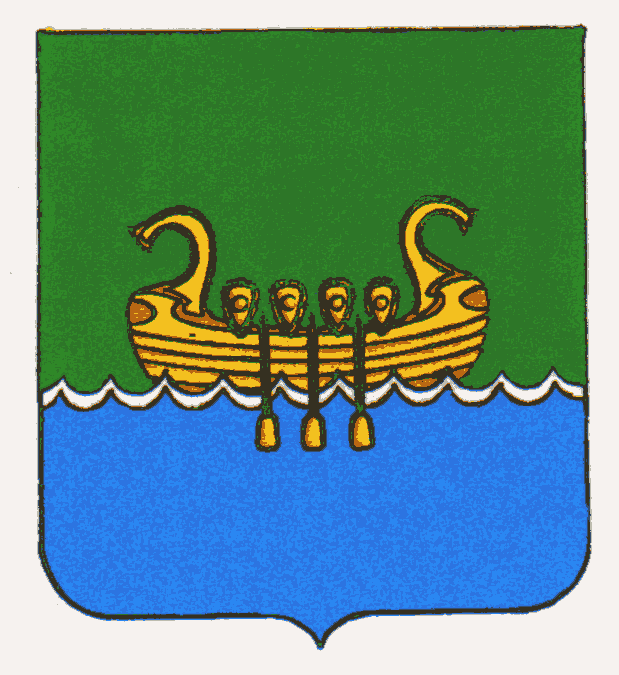 АДМИНИСТРАЦИЯ АНДРЕАПОЛЬСКОГО МУНИЦИПАЛЬНОГО ОКРУГА ТВЕРСКОЙ ОБЛАСТИП О С Т А Н О В Л Е Н И ЕВ связи с изменениями в графике по подготовке конкурсной заявки для участия во Всероссийском конкурсе лучших проектов создания комфортной городской среды в малых городах и исторических поселениях (со сроком реализации 2023-2024гг) Администрация Андреапольского муниципального округаП О С Т А Н О В Л Я Е Т:1. Изложить приложение 1 к постановлению администрации Андреапольского муниципального округа №354 от 29.10.2021г. «О начале приема от населения предложений и об обсуждении с населением предлагаемых функций общественной территории «Часть городского парка по ул. Парковая» в г. Андреаполь Андреапольского района Тверской области в рамках участия во Всероссийском конкурсе лучших проектов создания комфортной городской среды (со сроком реализации 2023-2024 годы)» в следующей редакции (прилагается).2. Настоящее постановление вступает в силу со дня его принятия и подлежит опубликованию в газете «Андреапольские Вести» и размещению на официальном сайте Администрации Андреапольского муниципального округа в информационно-телекоммуникационной сети Интернет.3. Контроль за исполнением настоящего постановления оставляю за собой.Глава Андреапольского муниципального округа			                     Н.Н.Баранник                                                                Приложение № 1к постановлению Администрации    Андреапольского муниципального округа                от 22.11.2021 № 380Сроки приема от населения предложений и сроки обсуждении с населением предлагаемых мероприятий и функций общественной территории «Часть городского парка по ул. Парковая» в г. Андреаполь Андреапольского района Тверской области, на которой будет реализовываться проект22.11.2021	                г. Андреаполь	 № 380О внесении изменений в постановление Администрации Андреапольского муниципального округа Тверской области от 29.10.2021 №354№НаименованиеДата проведения1Прием от населения предложений о мероприятиях и функциях общественной территории06.11.2021-01.12.20212Проведение в формате «общегородской проектный семинар» обсуждения с населением предлагаемых мероприятий и функций общественной территории02.12.20213Подведение Общественной комиссией итогов приема предложений от населения и определение перечня мероприятий и функций общественной территории, на которой будет реализовываться проект, и публикация протокола заседания Общественной комиссии на официальном сайте администрации Андреапольского муниципального округа Тверской области07.12.20215Публикация в газете «Андреапольские Вести» протокола заседания Общественной комиссии 10.12.2021